Введение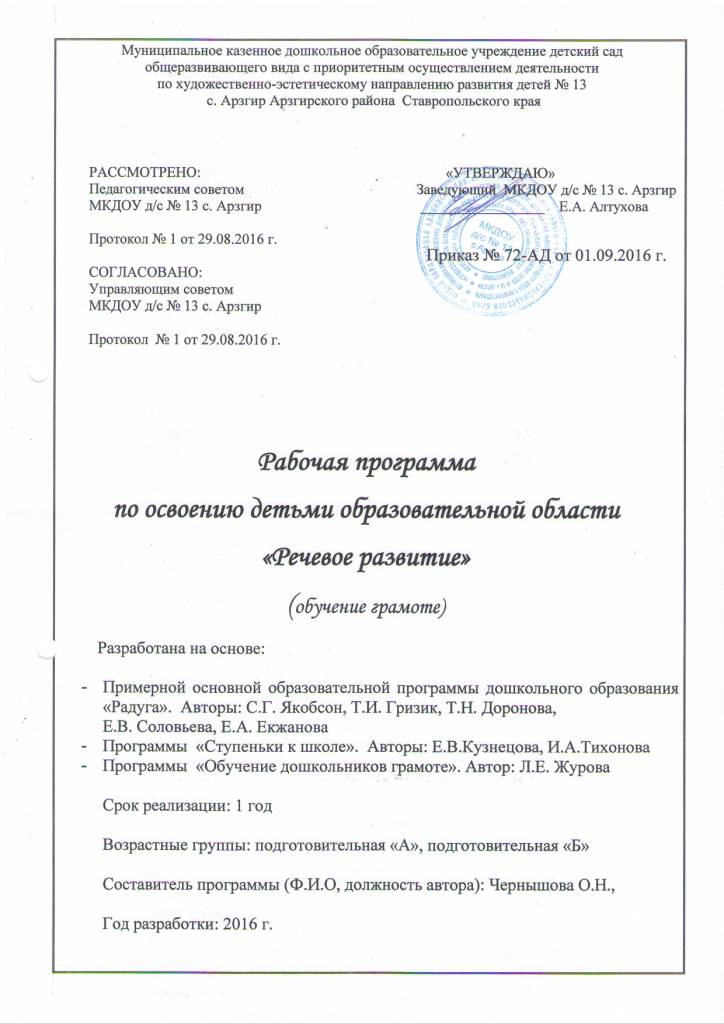 Рабочая программа  (далее по тексту – Программа, РП) является программным документом, главный аспект которого – образовательная деятельность, обеспечивает разностороннее развитие детей  с учетом их возрастных и индивидуальных особенностей по основному направлению речевое развитие.Рабочая программа разработана в соответствии с Основной образовательной программой  МКДОУ д/с № 13 с. Арзгир, в соответствии с введением в действие ФГОС ДО.Содержание Программы в соответствии с требованиями Стандарта включает три основных раздела – целевой, содержательный и организационный. Целевой раздел Программы определяет ее цели и задачи, принципы и подходы к формированию Программы, планируемые результаты ее освоения в виде целевых ориентиров. Содержательный раздел Программы включает описание образовательной деятельности в соответствии с направлениями развития ребенка в образовательной области «Речевое развитие».Программа определяет содержание образовательной области с учетом возрастных и индивидуальных особенностей детей в различных видах деятельности, таких как:игровая (сюжетно-ролевая игра, игра с правилами и другие виды игры), коммуникативная (общение и взаимодействие со взрослыми и другими детьми), познавательно-исследовательская (исследование и познание природного и социального миров в процессе наблюдения и взаимодействия с ними), а также такими видами активности ребенка, как:владение речью как средством общения и культуры,обогащение активного словаря,развитие связной, грамматически правильной диалогической и монологической речи,развитие речевого творчества,развитие звуковой и интонационной культуры речи, фонематического слуха,знакомство с книжной культурой, детской литературой, понимание на слух текстов различных жанров детской литературы,формирование звуковой аналитико-синтетической активности как предпосылки обучения грамоте.Организационный раздел Программы описывает систему условий реализации образовательной деятельности, необходимых для достижения целей Программы, а именно описание: особенностей режима занятий с учетом возрастных и индивидуальных особенностей детей, их специальных образовательных потребностей,материально-технических условий,особенностей организации развивающей предметно-пространственной среды.Объем обязательной части РП  составляет не менее 60% от ее общего объема. Объем части рабочей программы, формируемой участниками образовательных отношений, составляет не более 40% от ее общего объема.Целевой разделПояснительная  записка к рабочей программе по образовательной области «Речевое развитие»           В настоящее время в образовательном пространстве ДОУ  особое внимание уделяется речевому развитию дошкольников. Нарушение речи - достаточно распространенное явление не только среди детей, но и среди взрослых. Причины возникновения этих нарушений разнообразны. Но они являются  следствием несвоевременного или неэффективно оказанного лечения. Нарушение звукопроизношения, лексики, грамматики, фонематических процессов, если их вовремя не исправить в дошкольном возрасте, станут серьезным препятствием для успешного обучения в школе, грамотного чтения и письма, гармоничного развития. А это ведет к возникновению закомплексованности, мешая учиться и в  полной мере раскрыть свои природные способности и интеллектуальные возможности.       В предлагаемой образовательной программе занятий по обучению грамоте реализуется основной принцип специального образования - принцип коррекционной направленности, который проводится по основным направлениям:- устранение нарушения звукопроизношения;- расширение словаря детей, формирование внимания к словам;- формирование грамматического строя речи;- формирование навыка звукослогового анализа и синтеза;- формирование кинестетической основы артикулярных движений;- развитие мимической мускулатуры;- развитие интеллектуальных функций мышления, памяти, воображения, восприятия, внимания, ориентировки в пространстве и во времени);- развитие эмоционально - волевой сферы и игровой деятельности;- предупреждения нарушения письма и чтения.      Программа учитывает: конкретные условия, которые создаются в дошкольном образовательном учреждении любого вида; собственную нетрадиционную модель организации обучения, воспитания и развития дошкольников; педагогические технологии обучения, которые применяются в работе с детьми; мотивацию образовательной деятельности воспитанников дошкольного учреждения. 11.2.  Цели и задачи программыI.Образовательные:1.познакомить с понятиями: «звук», «слово», «предложение»;2.активизировать и расширять словарный запас, дать представление о культуре родной речи;3.формировать мыслительные операции анализа и синтеза звукового состава слов;4.формировать лингвистические понятия;5.расширять кругозор.II. Развивающие:1.развивать фонематический слух, воспитывать культуру звукопроизношения, знакомить с механизмом артикуляции;2.развивать монологическую, диалогическую речь;3.развивать воображение,4.развивать внутреннюю свободу, активность, общительность.III.Воспитательные:- воспитывать доброжелательное отношение детей друг к другу и окружающим;- самостоятельность;- культуру общения, вежливость, выдержку;- обеспечить атмосферу психологического комфорта.Принципы и подходы к формированию РППринципы, сформулированные на основе требований ФГОС:Поддержка разнообразия детства; сохранение уникальности и самоценности детства как важного этапа в общем развитии человека, самоценность детства - понимание (рассмотрение) детства как периода жизни значимого самого по себе, без всяких условий; значимого тем, что происходит с ребенком сейчас, а не тем, что этот период есть период подготовки к следующему периоду.Личностно-развивающий и гуманистический характер взаимодействия взрослых (родителей (законных представителей), педагогических и иных работников  ДОУ) и детей.Уважение личности ребенка.Реализация программы в формах, специфических для детей данной возрастной группы, прежде всего в форме игры, познавательной и исследовательской деятельности, в форме творческой активности, обеспечивающей художественно-эстетическое развитие ребенка.Принципы, сформулированные на основе особенностей программы «Радуга»:Принцип развивающего образования, целью которого является психическое развитие ребенка;Принципы научной обоснованности и практической применимости, основывается на базовых положениях возрастной психологии и дошкольной педагогики;Решение поставленные цели и задачи на разумном минимально необходимом и достаточном материале, не допуская перегруженности детей;Единство воспитательных, развивающих и обучающих целей и задач образования дошкольников;Принципа интеграции образовательных областей в соответствии с возрастными возможностями и особенностями детей, а также спецификой  образовательных  областей;Принцип комплексно-тематического построения образовательного процесса. Данный подход подразумевает широкое использование разнообразных форм работы с детьми как в совместной деятельности взрослого и детей, так и в самостоятельной деятельности детей и использует ведущую деятельность дошкольника — игру как основу организации жизнедеятельности детского сообщества. Значимые характеристики, в том числе характеристики  особенностей речевого развития детей дошкольного возрастаОсновными участниками реализации Программы являются дошкольного возраста, педагоги, родители (законные представители).Общие сведения о коллективе детей:Общие сведения о педагоге, реализующем РП:Общие сведения о семьях воспитанников:Детский сад посещают дети из разных национальных семей  (в основном это  - русские, даргинцы, туркмены, армяне, осетины, таджики и др.). Также есть воспитанники из многодетных, неполных и малообеспеченных семей. В основном родители (законные представители) имеют высшее и среднее профессиональное образование, редко - среднее. Основной социальный статус родителей (законных представителей) – служащОсновной социальный статус родителей (законных представителей) – служащие и рабочие, редко – предприниматели.Социальными заказчиками деятельности учреждения являются в первую очередь родители воспитанников. Поэтому коллектив ДОУ пытается создать доброжелательную, психологически комфортную атмосферу, в основе которой лежит определенная система взаимодействия с родителями (законными представителями), взаимопонимание и сотрудничество.Характеристики особенностей развития дошкольного возраста(подробно сформулированы в примерной основной образовательной программе дошкольного образования «Радуга» в соответствии с ФГОС / [С.Г.Якобсон, Т.И. Гризик, Т.Н. Доронова и др.; науч. Рук.  Е.В. Соловьева].  –  2-е изд., перераб. - М.: Просвещение, 2016. – 232 с. : ил. – ISBN 978-5-09-039847-3):«Мечтатели, помощники, будущие ученики»: 6—8летКлюч возраста.  Произвольность поведения и психических процессов имеет решающее значение для успешности школьного обучения, ибо означает умение ребенка подчинять свои действия требованиям учителя. В школе, как известно ребенок занимается не тем, чем хочется, а прилагает все усилия для достижения целей, поставленных учителем. Трудность в достижении и удержании таких целей состоит в том, что не все учебное содержание, даже при самой удачной методике, будет захватывающе интересно для всех детей. Поэтому ребенок должен не только решать поставленную задачу по содержанию, например, аккуратно писать палочки, но и уметь заставить себя заниматься написанием палочек, когда на самом деле ему хочется рисовать что-то другое, например самолет(стр. 38-41). Целевые ориентиры образования на этапе завершения дошкольного образованияЦелевые ориентиры на этапе завершения дошкольного образования:В области фонетики:             - овладеть понятиями «звук». «слог», «ударение», «гласный», «согласный» (твердый - мягкий, звонкий - глухой);-  дифференцировать звуки: гласные - согласные (твердые - мягкие; звонкие - глухие);- производить звуковой анализ слов, состоящих из 3-4-5 звуков;- уметь выделять звуки во всех позициях слова.В области лексики:- уметь владеть активным словарем по различным лексическим темам;- уметь подбирать синонимы, антонимы к словам;- знание наречий;- уметь подбирать и использовать обобщающие слова;- уметь различать значения многозначных слов.В области грамматики:- правильно употреблять существительные во множественном числе;- уметь согласовывать слова в предложении:- уметь различать слова обозначающие предметы, действия, признаки;-  уметь составлять схему простого предложения;- уметь использовать в речи распространенные предложения.В области связной речи:- уметь составлять рассказ - описание, рассказ по сюжетной картинке или по серии сюжетных картинок, творческий рассказ;- уметь различать монологическую и диалогическую речь;- уметь строить развернутое высказывание - рассуждение.По итогам освоения Программы «Радуга» ребенок:В области фонетики:                 - развивать речевой слух: фонетический и фонематический;                - уточнять и закреплять произношение всех звуков русского языка, используя анализ артикуляции (по пяти позициям: положение губ, зубов, языка, вибрация голосовых связок и прохождение воздушной струи) в игровых упражнениях, речевых играх и т.д.;               - совершенствовать фонематическое восприятие через упражнения и дидактические игры на дифференциацию звуков: свистящих и шипящих[с - ш], [з - ж], [ц - с];звонких и глухих [ж - ш], [з - с],  [б - п], [д - т],  [г - к], [в - ф]; сонорных [р - л]; твердых и мягких  [с –с’], [з – з’], [п – п’], [б – б’], [т – т’],[д – д’],[к – к’],[г – г’],[в – в’],[ф – ф’],[р – р’],[л – л’];                - овладеть понятиями «звук». «слог», «ударение», «гласный», «согласный» (твердый - мягкий, звонкий - глухой);-  дифференцировать звуки: гласные - согласные (твердые - мягкие; звонкие - глухие);- выделять звуки во всех позициях слова;- работать со словами-паронимами, объяснять их лексическое значение;- уметь анализировать слоговую структуру слова (определять количество и последовательность слогов в словах);-производить анализ и синтез предложения по словам; короткого высказывания по предложениям;     - передавать разнообразные интонации через изменение высоты голоса, силы его звучания, ритма и темпа речи в процессе разучивания стихотворений, средствами театрализованной деятельности, в игровых заданиях и упражнениях и т.д.;     - контролировать собственную речь и критическое отношение к речи окружающих.В области коммуникативной деятельности:- уметь отвечать на вопросы и задавать их;                  - уметь поддерживать беседу, участвовать в коллективном разговоре на различные темы;                  - уметь выражать свои мысли путем построения связных высказываний (повествовательного и описательного типа).В области лексики:- уметь владеть активным словарем на основе формирующихся у них богатых представлений о мире; активизировать его в самостоятельных высказываниях;- уметь согласовывать слова в предложении, родовые (фрукты, овощи, игрушки, транспорт, растения, животные и др.) и отвлеченные обобщенные понятия (добро, зло, красота, смелость и т.д.) с их последующей дифференциацией ( обувь – летняя, зимняя, демисезонная; транспорт – наземный, воздушный, водный, подземный);- уметь развивать смысловую сторону речи.В области грамматики:- освоить морфологическую систему русского языка (изменение по родам, числам, лицам, временам): употреблять имена существительные во множественном числе (один – много); образовывать формы родительного падежа множественного числа существительных трудных форм (улей – ульев, пень – пней и др.); согласование существительных с числительными, прилагательными и глаголами;- правильно употреблять категории рода (женского, мужского, среднего);- практически освоить некоторые способы словообразования;- правильно употреблять предлоги, выражающие различные пространственные отношения ( в, на, за, из, с, под, над, между, перед, из-за, из-под и др.);В области связной речи:Для развития диалогической формы речи:- вырабатывать активную позицию в общении со сверстниками, приобщать к элементарным правилам ведения диалога (умение слушать и понимать собеседника; формулировать и задавать вопросы; строить ответ в соответствии с услышанным);- закреплять правила ведения диалога в повседневной жизни, традициях (группы и детского сада);- развивать навыки ведения диалога со сверстниками и взрослыми;- работать над речевым оформлением реплик участников  диалога в зависимости от социальной ситуации (приветствие, обращение, просьба, извинение, утешение, благодарность, прощание, отказ);- уметь вежливо и тактично вести диалог со взрослыми и другими детьми; - закреплять и совершенствовать навыки речевого этикета.     Для  развития монологической формы речи:- обучать основам построения связных монологических высказываний (повествовательного и описательного типа). При построении высказываний описательного типа развивать умения выделять и называть объект речи при описании; соотносить объекты речи с соответствующими описаниями и расширять их за счет дополнительных характеристик; видеть и задавать элементарную логику описания отдельных объектов (определение двух групп характеристик объекта (внешних: качества, свойства, признаки; внутренних: целевое назначение и функция); выбор последовательности подачи групп характеристик в простых описаниях). При построении высказываний повествовательного типа развивать умения восстанавливать последовательность событий в знакомых сказках (в какой последовательности появились герои, разворачивались события или действия); давать определение и словесное обозначение главной темы повествования (через цель высказывания, заголовок); выделять структуру повествования: зачин, средняя часть, концовка; воспроизводить структурные компоненты знакомых произведений и собственных монологов-повествований;- составлять комбинированные связные высказываний (сочетание описательных и повествовательных монологов, включение диалогов); составлять план  (смысловой последовательности) собственных высказываний и выдерживанию его в процессе рассказывания.В области обучения к освоению письменных форм речи (чтению и письму):                   Для подготовки к обучению чтению (реализуется в рамках развития устной речи):     - производить звуковой анализ слов: узнавать, различать и выделять в словах отдельные звуки; определять их позицию (начало, середина, конец слова); определять последовательность звуков в слове;     - развивать умение дифференцировать звуки на согласные и гласные, согласные на твердые и мягкие; близкие по звучанию и произношению;     - иметь представление о слоге и ударении; упражнять в умении проводить слого-звуковой анализ слов;     - иметь первоначальное представление о предложении и слове: составлять нераспространенные и распространенные предложения; правильно и отчетливо их произносить; уметь слышать отдельные предложения в потоке речи; делить предложения на слова, последовательно выделять их из предложений; определять количество слов.        Для подготовки к обучению письму:     - готовить руку к обучению письму: формировать правильный захват орудия письма (щепоть); упражнять в правильном распределении мышечной нагрузки руки; развивать мелкую моторику рук;    - начать подготовку к технике письма: развивать пространственную ориентировку; знакомить и уметь ориентироваться в разлиновке «линейка», развивать чувство ритма в движении и изображении на плоскости;    - формировать элементарные графические умения;    - упражнять в анализе и синтезе (в аналитико-синтетической деятельности) условных изображений предметов, заданных  с помощью линий и геометрических фигур.В области книжной культуры, детской литературы:               - поддерживать и закреплять интерес к художественной литературе;               - обсуждать с детьми смысл прочитанного, воспринимать богатство литературного языка;               - анализировать тексты на доступном уровне;               - знакомить с жанровым разнообразием художественной литературы;               - формировать потребность ежедневного обращения к художественной литературе;               - воспитывать интерес к книге: систематически знакомить детей с авторами литературных произведений, обращать их внимание на оформление книги (иллюстрации и их авторов); формировать навыки бережного обращения с книгой.               II.Содержательный  раздел2.1 Содержание психолого-педагогической работы с детьми по образовательной            области « Речевое развитие» (обязательная часть)Содержание программы  определяется в соответствии с направлениями развития ребенка, соответствует основным положениям возрастной психологии и дошкольной педагогики и обеспечивает единство воспитательных, развивающих и обучающих целей и задач.Целостность педагогического процесса в ДОУ обеспечивается реализацией основной общеобразовательной программы дошкольного воспитания «Радуга» под редакцией Т.Н. Дороновой (Е. Соловьевой). «Речевое развитие»  предполагает:владение речью как средством общения и культуры; обогащение активного словаря; развитие связной, грамматически правильной диалогической и монологической речи;развитие речевого творчества; развитие звуковой и интонационной культуры речи, фонематического слуха;знакомство с книжной культурой , детской литературой, понимание на слух текстов различных жанров детской литературы;формирование звуковой аналитико-синтетической активности как предпосылки обучения грамоте.Подробно содержание образовательной деятельности по ОО «Художественно-эстетическое развитие» в соответствии с возрастными особенностями развития сформулированы в примерной основной образовательной программе дошкольного образования «Радуга» в соответствии с ФГОС / [С.Г.Якобсон, Т.И. Гризик, Т.Н. Доронова и др.; науч. Рук.  Е.В. Соловьева].  –  2-е изд., перераб.– М.: Просвещение, 2016. – 232 с. : ил. – ISBN 978-5-09-039847-3  (стр. 86-98).Методическое обеспечение образовательной области «Речевое развитие»2.2  Содержание психолого-педагогической работы с детьми по образовательной области « Речевое развитие» (формируемая часть)Педагогические технологииСовременные педагогические технологии в дошкольном образовании направлены на реализацию государственных стандартов дошкольного образования.Принципиально важной стороной в педагогической технологии является позиция ребенка в воспитательно-образовательном процессе, отношение к ребенку со стороны взрослых. Взрослый в общении с детьми придерживается положения: «Не рядом, не над ним, а вместе!». Его цель- содействовать становлению ребенка как личности.Технология – это совокупность приемов, применяемых в каком-либо деле, мастерстве, искусстве (толковый словарь).Педагогическая технология- это совокупность психолого-педагогических установок, определяющих специальный набор и компоновку форм, методов, способов, приёмов обучения, воспитательных средств; она есть организационно - методический инструментарий педагогического процесса (Б.Т.Лихачёв).  Основные требования (критерии) педагогической технологии:КонцептуальностьСистемностьУправляемостьЭффективностьВоспроизводимостьКонцептуальность - опора на определенную научную концепцию, включающую философское, психологическое, дидактическое и социально-педагогическое обоснование достижения образовательных целей.Системность – технология должна обладать всеми признаками системы: - логикой процесса, - взаимосвязью его частей, - целостностью.    Управляемость – возможность диагностического целеполагания, планирования, проектирования процесса обучения, поэтапной диагностики, варьирования средств и методов с целью коррекции результатов.    Эффективность – современные педагогические технологии, существующие в конкретных условиях, должны быть эффективными по результатам и оптимальными по затратам, гарантировать достижение определенного стандарта обучения.    Воспроизводимость – возможность применения (повторения, воспроизведения) образовательной технологии в образовательных учреждениях, т.е. технология как педагогический инструмент должна быть гарантированно эффективна в руках любого педагога, использующего ее, независимо от его опыта, стажа, возраста и личностных особенностей.Структура образовательной технологии    Структура образовательной технологии состоит из трех частей:Концептуальная часть – это научная база технологии, т.е. психолого-педагогические идеи, которые заложены в ее фундамент.Содержательная часть – это общие, конкретные цели и содержание учебного материала.Процессуальная часть – совокупность форм и методов учебной деятельности детей, методов и форм работы педагога, деятельности педагога по управлению процессом усвоения материала, диагностика обучающего процесса.2.3 Формы, способы, методы и средства реализации РП с учетом возрастных и индивидуальных особенностей воспитанниковФормы работы с детьмиФормы занятий:игры-путешествияигры-приключениязанятия по одной лексической темеигры - соревнованиязанятия в рамках сюжета сказкизанятия – проекты.  Методы и приемы:Формы проведения итогов реализации программы:В ходе реализации рабочей программы проводится педагогическая диагностика  творческого развития детей дошкольного возраста два  раза в год (сентябрь, апрель) по критериям программы.Подходы к педагогической диагностики в детском саду сформулированы в примерной основной образовательной программе дошкольного образования «Радуга» в соответствии с ФГОС / [С.Г.Якобсон, Т.И. Гризик, Т.Н. Доронова и др.; науч. Рук.  Е.В. Соловьева].  –  2-е изд., перераб. - М.: Просвещение, 2016. – 232 с. : ил. – ISBN 978-5-09-039847-3  (стр. 149-156).2.4. Особенности взаимодействия педагогического коллектива с семьями воспитанниковВзаимодействие с семьями воспитанников для обеспечения условий реализации образовательной Программы строится на основе паритетных конструктивных взаимодополняющих усилий по принципу взаимопроникновения и реализуется за счет установления доверительных контактов.Основная цель взаимодействия –  охрана жизни и здоровья; содействие своевременному развитию потенциальных возрастных возможностей и индивидуальных способностей ребенка; воспитание привычки к ЗОЖ, доброжелательного отношения к людям и окружающему миру и коррекции особенностей речевого развития.Задачи  работы  с  родителями  выполняются  при  условии:целенаправленности;систематичности  и  плановости;доброжелательности  и  открытости;дифференцированного  подхода  к  каждой  семьеФормы работы с родителямилогопедические пятиминутки; родительские собрания, консультации, совместные праздники; оформление информационных стендов;  участие родителей в семинарах-практикумах, проектах;проведение  съёмок  на  фото  и  видео  индивидуальной  и  групповой  деятельности  детей  с  дальнейшим  показом  и  обсуждением  с  родителями;дни открытых дверей;организация конкурсов и викторин.2.5 Перспективное планирование.Перспективное планирование занятий по образовательной области «Речевое развитие (обучение грамоте) в подготовительной группе на 2016-2017 уч. годIII.Организационный раздел3.1.Особенности режима занятий с учетом возрастных и индивидуальных особенностей детей, их специальных образовательных потребностейЗанятия по обучению грамоте  запланированы в соответствии с учебным планом МКДОУ д/с № 13 с. Арзгир на 2016-2017 уч. г.:Максимально допустимый объем образовательной нагрузки соответствует санитарно - эпидемиологическим правилам и нормативам СанПиН  2.4.1.3049-13  "Санитарно-эпидемиологические требования к устройству, содержанию и организации режима работы дошкольных образовательных организаций",  утвержденным постановлением Главного государственного санитарного врача Российской Федерации от 15 мая 2013 г. № 26  (зарегистрировано Министерством юстиции Российской Федерации 29 мая 2013 г., регистрационный  № 28564). Продолжительность непрерывной непосредственно образовательной деятельности: для детей 7-го года жизни - не более 30 минут. В середине времени, отведенного на непрерывную образовательную деятельность, проводятся физкультурные минутки. Для профилактики утомления детей чередуются физкультурные и музыкальные занятия. Перерыв между занятиями 10 минут.3.2. Материально-технические условия реализации РПДидактический материал: художественная литература, цветные символы звуков, фишки, обозначающие гласные и согласные звуки, разрезная азбука, звуковые и слоговые схемы, предметные картинки, мягкие игрушки, д/и, здоровьесберегающие технологии (пальчиковая гимнастика, физминутки, игры-тренинги).Техническое оснащение занятий: магнитофон,  цветная бумага, тетради, простой карандаш, цветной картон, фломастеры.Особенности организации развивающей предметно-пространственной среды: мини-центры: «Буквоград», «Пазломания», «Уголок грамматики», «Занимательная фонетика», «Звуковые рюкзачки», «Игротека», «Приключения Язычка».IV. Список литературы(перечень нормативных и нормативно-методических источников)Конституцией РФ, ст.43, 72;Конвенция о правах ребенка (1989 г.);Федеральный закон от 29.12.2012 № 27Э-ФЗ «Об образовании в Российской Федерации»;Постановление Главного государственного санитарного врача РФ от 15.05.2013 № 26 «Об утверждении СанПиН 2.4.1.3049-13 "Санитарно- эпидемиологические требования к устройству содержанию и организации режима работы ДОО»;Приказ Минобрнауки России от 30.08.2013 № 1014 «Об утверждении Порядка организации и осуществления образовательной деятельности по основным общеобразовательным программам – образовательным программам дошкольного образования»;Приказ Минобрнауки России от 17.10.2013 № 1155 «Об утверждении Федерального государственного образовательного стандарта дошкольного образования»;Примерная основная образовательная программа дошкольного образования «Радуга», авторы: С.Г. Якобсон, Т.И. Гризик, Т.Н. Доронова, Е.В. Соловьева;Основная образовательная программа дошкольного образования  МКДОУ д/с №13 с. АрзгирВозрастная категория детейКоличество группГруппы Дошкольный возраст: от 6 до 8 летВсего групп - 2- Подготовительная «А»- Подготовительная «Б»ФИОЧернышова Ольга НиколаевнаДолжность Образование высшееКвалификационная категорияперваяКурсы повышения квалификации 2016 г.Стаж работы 23 г.Автор – составительНаименование изданияИздательствоГодизданияС.Г. ЯкобсонТ.И. ГризикТ.Н. ДороноваРадуга:   примерная   основная образовательная   программа дошкольного образования (проект) в соответствии с ФГОСМ.: Просвещение 2016Т.И. ГризикРечевое развитие детей 3-4 лет: метод.пособие для воспитателейМ.: Просвещение 2015Т.И. ГризикРечевое развитие детей 4-5 лет: метод.пособие для воспитателейМ.: Просвещение 2015Т.И. ГризикРечевое развитие детей 5-6 лет: метод.пособие для воспитателейМ.: Просвещение 2015Т.И. ГризикГоворим правильно. Слушаем и беседуем: пособие для детей 3-4 летМ.: Просвещение 2016Т.И. ГризикГоворим правильно. Слушаем и беседуем: пособие для детей 4-5 летМ.: Просвещение 2016Т.И. ГризикГоворим правильно. Слушаем и беседуем: пособие для детей 5-6 летМ.: Просвещение 2016Т.И. ГризикГоворим правильно. Слушаем и беседуем: пособие для детей 6-8 летМ.: Просвещение 2016В.В. ГербоваУчусь говоритьМ.: Просвещение 2002Л.М. ЩипицынаАзбука общенияСанкт-Петербург1998Е.В. КузнецоваИ.А. ТихоноваСтупеньки к школеМ.: «Сфера»1999Е.А. ПожиленкоВолшебный мир звуков и словМ.: «Владос»1999Л.Я. ГадасинаО.Г. ИвановскаяЗвуки на все рукиСПб.: «ДЕТСТВО-ПРЕСС»2003И.С. Лопухина550 упражнений для развития речиСПб.: КАРО, Дельта +2004Т.И. ГризикГотовим руку к письму: пособие для детей 4-8 летМ.: Просвещение 2016Т.И. ГризикГотовлюсь к школе: пособие для детей 6-7 летМ.: Просвещение 2011Л.Е. БелоусоваУдивительные историиСПб.: «ДЕТСТВО-ПРЕСС»2001Л.Н. ПрохороваПутешествие по ФанталииСПб.: «ДЕТСТВО-ПРЕСС»2003О.С. УшаковаРазвитие речи и творчества дошкольниковМ.: «Сфера»2003О.С. УшаковаМетодика развитие речи детейМ.: Владос2004О.С.УшаковаН.В. ГавришЗнакомим дошкольников с литературойМ.: Т-Ц «Сфера»2003А.Г. АрушановаИстоки диалогаМосква 2003А.Г. АрушановаРечь и речевое общение детейМ.: Мозаика-синтез1999О.Е. ГромоваМетодика формирования начального детского лексиконаМ.: Сфера2003В.В. ГербоваКонспекты занятий по развитию речи в младшей возрастной группеМ.: Владос2004Л.Г. СелиховаОзнакомление с окружающим миром и развитие речиМосква 2006Е.А. АлябьеваРазвитие логического мышления и речи детей 5-8 летМ.: Сфера2005Е.А. АлябьеваРазвитие воображения и речи детей 4-7 лет: игровые технологииМ.: Сфера2007Е.А. АлябьеваИтоговые дни по лексическим темамМосква 2007Л.Н. АрефьеваЛексические темы по развитию речи детей 4-8 летМосква 2007Р.М. ХамидулинаРазвитие речиМ.: Сфера2009О.А. ШороховаЗанятия по развитию связной речи дошкольников и сказкотерапияМ.: Сфера2009В.Н. ВолчковаКонспекты занятий по развитию речи в старшей группе детского садаВоронеж2008Т.Б. ФиличеваРазвитие речи дошкольниковЕ.: Арго1997Н.В. АхмыловаУчимся читать с удовольствиемМосква 2006Л.Е. ЖуроваОбучение дошкольника грамотеМ.: «Школьная пресса»2001В.В. ВолинаЗанимательное азбуковедениеМ.: Просвещение 1994Г.А. ТумановаОзнакомление дошкольника со звучащим словомМ.: Просвещение 1991Е.В. КолесниковаРазвитие звукобуквенного анализа у дошкольниковМосква 1996И.Ю. КондратенкоПроизносим звуки правильноМ.: Айрис-Пресс2009В.В. ГербоваХрестоматия для дошкольников 4-5 годаМ.: Аст1997В.В. ГербоваХрестоматия для дошкольников 5-7 летМ.: Аст1997М.Ю. ЮдаеваХрестоматия для младшей группыТверь: Высшая школа2015М.Ю. ЮдаеваХрестоматия для средней группыТверь: Высшая школа2015М.Ю. ЮдаеваХрестоматия для подготовительной группыТверь: Высшая школа2015ПедагогическаятехнологияСодержательная частьМетодическое обеспечениеЗдоровьесберегающаяЦелью здоровьесберегающих технологий является обеспечение ребенку возможности сохранения здоровья, формирование у него необходимых знаний, умений, навыков по здоровому образу жизни.Здоровьесберегающие педагогические технологии включают все аспекты воздействия педагога на здоровье ребенка на разных уровнях — информационном, психологическом, биоэнергетическом.В современных условиях развитие человека невозможно без построения системы формирования его здоровья. Выбор здоровьесберегающих педагогических технологий зависит:от типа дошкольного учреждения,от продолжительности пребывания в нем детей, от программы, по которой работают педагоги, конкретных условий ДОУ, профессиональной компетентности педагога,показателей здоровья детей.ЛазаренкоО.И.Артикуляционно-пальчиковая гимнастика. Комплекс упражнений. – М.:Айрис-пресс, 2012Акименко В.М.Исправление звукопроизношения у дошкольников: практическое пособие. – Ростов н/Д: Феникс, 2015.Чернецкая Л.В.Психологические игры и тренинги в детском саду. – Ростов н/Д: Феникс, 2005.Чумичева Р.М.Социальные отношения и эмоциональный мир ребенка. – М.: Илекса, Ставрополь, 2001.Большакова С.Е. Формирование мелкой моторики рук: Игры и упражнения. – М.: ТЦ Сфера, 2010.Бачина О.В., Коробова Н.ФПальчиковая гимнастика с предметами. – М.: АРКТИ, 2010.Крюкова С.В., Слободяник Н.П. Удивляюсь, злюсь, боюсь, хвастаюсь и радуюсь. – М.: Генезис, 1999.Технология проектной деятельностиЦель: Развитие и обогащение социально-личностного опыта посредством включения детей в сферу межличностного взаимодействия.Педагоги, активно использующие проектную технологию в воспитании и обучении дошкольников, единодушно отмечают, что организованная по ней жизнедеятельность в детском саду позволяет лучше узнать воспитанников, проникнуть во внутренний мир ребенка.Захарова М.А., Костина Е.В.Проектная деятельность в детском саду: родители и дети. – М.: Школьная Пресса, 2010. Технология исследовательской деятельностиЦель исследовательской деятельности в детском саду - сформировать у дошкольников основные ключевые компетенции, способность к исследовательскому типу мышления.Надо отметить, что применение проектных технологий не может существовать без использования ТРИЗ-технологии (технологии решения изобретательских задач). Поэтому при организации работы над творческим проектом воспитанникам предлагается проблемная  задача, которую можно решить, что-то исследуя или проводя эксперименты.Белоусова Л.Е. Удивительные истории. – С. – П.: Детство – пресс, 2001.Прохорова Л.Н. Путешествие по Фанталии. – С. – П.: Детство – пресс. 2003.Щипицына Л.М. Азбука общения. – Санкт – Петербург, 1998. Ушакова О.С.Развитие речи и творчества дошкольников. – М.: Т-Ц«Сфера», 2003. Информационно-коммуникационные технологииИнформатизация общества ставит перед педагогами-дошкольниками  задачи:идти в ногу со временем,стать для ребенка проводником  в мир новых технологий,наставником в выборе  компьютерных программ, сформировать основы информационной культуры его личности,повысить профессиональный уровень педагогов и компетентность родителей.  Решение этих задач  не возможно без актуализации и пересмотра всех направлений работы детского сада в контексте информатизации. Подбор иллюстративного материала к занятиям и для оформления стендов, группы, кабинетов (сканирование, интернет, принтер, презентация). Подбор дополнительного познавательного материала к занятиям, знакомство со   сценариями праздников и других мероприятий. Обмен опытом, знакомство с периодикой, наработками других педагогов России и зарубежья.Оформление групповой документации, отчетов. Создание презентаций в программе РowerРoint для повышения эффективности образовательных занятий с детьми и педагогической компетенции у родителей в процессе проведения родительских собраний.Игровая технология    Строится как целостное образование, охватывающее определенную часть учебного процесса и объединенное общим содержанием, сюжетом, персонажем. В нее включаются последовательно:игры и упражнения, формирующие умение выделять основные, характерные признаки предметов, сравнивать, сопоставлять их;группы игр на обобщение предметов по определенным признакам;группы игр, в процессе которых у дошкольников развивается умение отличать реальные явления отнереальных; группы игр, воспитывающих умение владеть собой, быстроту реакции на слово, фонематический слух, смекалку и др.Омельченко Л.В.Речевые игры и тренинги по автоматизации свистящих звуков. – Волгоград: Учитель, 2013.Алябьева Е.А. Развитие логического мышления и речи детей 5-8 лет. – М.: Сфера, 2007Алябьева Е.А.Развитие воображения и речи детей 4-7 лет: игровые технологии. – М.: Сфера, 2009.Баева Н.А., Калмыкова Н.В., Солодова Т.Л.Предшкольное обучение грамоте в ДОУ.Лопухина И.С. 550 упражнений для развития речи. – СПб.: КАРО, Дельта +, 2004.Старший дошкольный возрастдидактические, словесные, тренинговые игры;решение проблемных ситуаций; драматизация, игры-упражнения; ролевая гимнастика; художественное слово, ритуалы начала и конца занятий; эмоциональные минутки, элементы сказкотерапии с импровизацией; элементы ТРИЗа; прослушивание музыки, беседы.№№п/пмесяцыТемы занятийКол-во занятийI.сентябрь1.Формирование представления о звуках. В мире звуков.1I.сентябрь2.Знакомство со словом. Сад. Лес. Звуковые замки.1I.сентябрь3.Слова-действия. Игрушки. Животные.1I.сентябрь4.Слова-признаки. Овощи.1II.октябрь1.Знакомство с предложениями. Лес. Сад. Огород.1II.октябрь2.Звук А. Буква А.1II.октябрь3.Звуки У. Буквы  У.1II.октябрь4.Звук И. Буква И.1II.октябрь5.Звуки П, П'. Буква П.1II.октябрь6.Звуки А, У, И, П, П'. Буквы А, У, И, П.1II.октябрь7.Звук Э. Буква Э.1II.октябрь8.Звук Т. Буква Т.1III.ноябрь1.Звуки Т, Т'1III.ноябрь2.Звуки П, П',Т, Т'.1III.ноябрь3.Звуки К, К'. Буква К.1III.ноябрь4.Звуки П, П', Т, Т, К, К' Буквы П, Т, К.1III.ноябрь5.Звуки М, М' Буква М.1III.ноябрь6.Звук О. Буква О.1III.ноябрь7.Звук X. Буква X.1III.ноябрь8.Звуки К - X.1IV.    декабрь1.Звук Ы. Буква Ы.1IV.    декабрь2.Звуки Ы - И.1IV.    декабрь3. Звук С1IV.    декабрь4.Звук С'1IV.    декабрь5.Звуки С, С'. Буква  С1IV.    декабрь6.Звуки З, З'. Буква З1IV.    декабрь7.Звуки С, С', З, З1IV.    декабрь8.Звуки Н, Н'. Буква Н1V.январь1.Буква Я1V.январь2.Звуки Б, Б'. Буква Б1V.январь3.Звуки Б, Б', П, П'1V.январь4.Закрепление пройденного1V.январь5.Звуки В, В'. Буква В.1V.январь6.Звуки Д, Д'.1VI.февраль1.Знакомство с буквой Д.1VI.февраль2.Звуки Д, Д', Т, Т'. Буквы Д, Т.1VI.февраль3.Дифференция звуков Т, Т' Д, Д'.1VI.февраль4.Звуки Г, Г'. Буква Г.1VI.февраль5.Звуки К, Г'. Буквы К, Г.1VI.февраль6.Звук Ш.2VI.февраль7.Буква Ш.1VI.февраль8.Дифференциация звуков С - Ш.1VII.март1.Звуки Л, Л'. Буква Л.1VII.март2.Буква Е.1VII.март3.Звук Ж. Буква Ж.2VII.март4.Дифференциация звуков 3-Ж.1VII.март5.Дифференциация звуков Ж-Ш.1VII.март6.Звуки Р, Р'1VII.март7.Дифференциация звуков Р-Р'1VII.март8.Буква Р.1VIII.апрель1.Дифференциация звуков Р-Р'-Л-Л'1VIII.апрель2.Буква Ё.1VIII.апрель3.Звук И. Буква И.1VIII.апрель4.Звук Ч. Буква Ч.1VIII.апрель5.Дифференциация звуков Ч-Т.1VIII.апрель6.Буква мягкий знак (Ь).1VIII.апрель7.Разделительный мягкий знак.1VIII.апрель8.Звук Ц. Буква Ц.1IX.май1.Дифференциация звуков Ц-С.1IX.май2.Звук Щ. Буква Щ.1IX.май3.Дифференциация звуков Щ-С-С'1IX.май4.Звуки Ф и Ф' Буква Ф.1IX.май5.Буква Ю.1IX.май6.Разделительный твердый знак (Ъ).1IX.май7.Дифференциация твердых и мягких звуков.1IX.май8.Итоговое.1ИтогоИтогоИтого68№ п/пОбразовательная деятельностьВозрастная группаКол-вов неделюКол-во в месяцКол-во в годНепосредственно образовательная деятельностьНепосредственно образовательная деятельностьНепосредственно образовательная деятельностьНепосредственно образовательная деятельностьНепосредственно образовательная деятельностьНепосредственно образовательная деятельность1Речевое развитие (обучение грамоте)Подг. А28682Речевое развитие (обучение грамоте)Подг. Б2868